Access and InClusion CommItteeMembership FORM 2022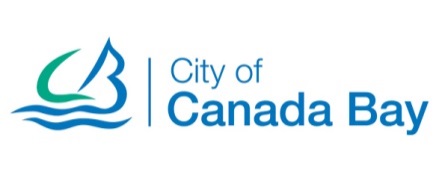 Name:AddressContact numberMobileEmail addressOtherPlease share with us what Access and Inclusion means to you and why it is important?Please share with us what Access and Inclusion means to you and why it is important?Please share with us what Access and Inclusion means to you and why it is important?Please share with us what Access and Inclusion means to you and why it is important?Please share with us what Access and Inclusion means to you and why it is important?What skills and experience can you offer the Access and Inclusion Committee?What skills and experience can you offer the Access and Inclusion Committee?What skills and experience can you offer the Access and Inclusion Committee?What skills and experience can you offer the Access and Inclusion Committee?What skills and experience can you offer the Access and Inclusion Committee?Tell us about a time when you advocated for diversity and inclusion for people in community?Tell us about a time when you advocated for diversity and inclusion for people in community?Tell us about a time when you advocated for diversity and inclusion for people in community?Tell us about a time when you advocated for diversity and inclusion for people in community?Tell us about a time when you advocated for diversity and inclusion for people in community?Have you participated on the Access and Inclusion Committee in the past? If so how did you contribute to the Committee?Have you participated on the Access and Inclusion Committee in the past? If so how did you contribute to the Committee?Have you participated on the Access and Inclusion Committee in the past? If so how did you contribute to the Committee?Have you participated on the Access and Inclusion Committee in the past? If so how did you contribute to the Committee?Have you participated on the Access and Inclusion Committee in the past? If so how did you contribute to the Committee?Do you have a disability or care for someone who has a disabilityYesNoCan you share what type?Can you share what type?Can you share what type?Can you share what type?Can you share what type?6.    What is your preferred communication method?  Emails, phone calls, easy read, voice? 6.    What is your preferred communication method?  Emails, phone calls, easy read, voice? 6.    What is your preferred communication method?  Emails, phone calls, easy read, voice? 6.    What is your preferred communication method?  Emails, phone calls, easy read, voice? 6.    What is your preferred communication method?  Emails, phone calls, easy read, voice? 7. If you are representing a local disability service, what is the name of the service? Is it a local not for profit organisation or local school?7. If you are representing a local disability service, what is the name of the service? Is it a local not for profit organisation or local school?7. If you are representing a local disability service, what is the name of the service? Is it a local not for profit organisation or local school?7. If you are representing a local disability service, what is the name of the service? Is it a local not for profit organisation or local school?7. If you are representing a local disability service, what is the name of the service? Is it a local not for profit organisation or local school?Signature Signature Signature Signature Signature Signature Signature Signature Contacts Name:Contacts Name:Contacts Name:Signature:Signature:Signature:Date:Council Details Council Details Council Details Council Details Council Details Council Details Council Details AddressCity of Canada Bay Council Civic Centre1A Marlborough Street, Drummoyne NSW 2047 Locked Bag 1470, Drummoyne NSW 1470City of Canada Bay Council Civic Centre1A Marlborough Street, Drummoyne NSW 2047 Locked Bag 1470, Drummoyne NSW 1470Website:Email:Telephone:Fax:www.canadabay.nsw.gov.au council@canadabay.nsw.gov.au02 9911 655502 9911 6550www.canadabay.nsw.gov.au council@canadabay.nsw.gov.au02 9911 655502 9911 6550www.canadabay.nsw.gov.au council@canadabay.nsw.gov.au02 9911 655502 9911 6550